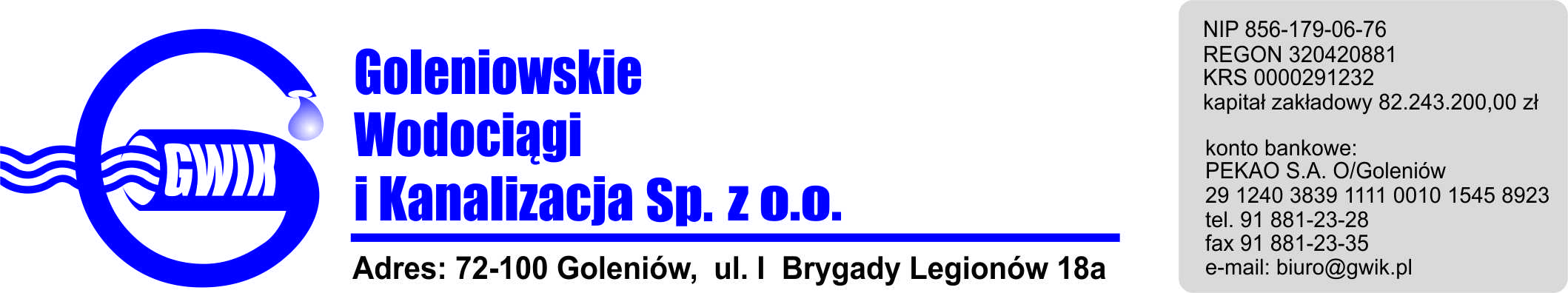 Goleniów, 03.08.2018OGŁOSZENIE O PRZERWIE W DOSTAWIE WODYGoleniowskie Wodociągi i Kanalizacja Spółka z o.o. w Goleniowie informuje, iż w związku z pracami na sieci wodociągowej w ul. Mickiewicza w Goleniowie w dniu: 06.08.2018 r. (poniedziałek) zostanie wstrzymana dostawa wody do odbiorców:- Krasińskiego- Piastów 4- Mickiewicza 18,20,22,24,25,25a,26,26a,27,29,31,33,35,41,43,45,47,47a,51Planowane godziny wstrzymania dostawy wody w godzinach od 1000 do 1230  Godziny w/w prac mogą ulec zmianie.                                                                                 Przepraszamy za powyższe niedogodności.